 	Welcome Wei Qiu 	Course ProposalsReturn to your "Faculty" tab (/eWeber/Default.aspx?tabId=8399) | Welcome Wei Qiu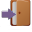 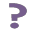 https://portalapps.weber.edu/calendarsso/Default.aspx) Logout (/SmartLogin/logout.aspx)  Help (http://www.weber.edu/help/)Faculty (/eWeber/Default.aspx?tabId=8399) 	Staff (/eWeber/Default.aspx?tabId=11547) 	My Weber (/eWeber/DefaList of all proposalsCourse Name: Early Childhood/Early Childhood Education Program DevelopmentCourse Prefix: CHF Course Number: 4730Submitted by: Carrie Ota, carrieota@weber.eduCurrent Date: 12/17/2014 College: EducationDepartment: Child & Family StudiesFrom Term: Fall 2014Substantive newCurrent Course Subject: N/A Current Course Number:New/Revised Course Information:Subject: CHFCourse Number: 4730Check all that apply:This is for courses already approved for gen ed. Use a different form (http://documents.weber.edu/catalog/forms.htm) for proposing a new gen ed designation.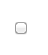 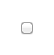 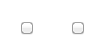 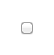 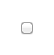 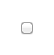 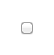 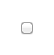 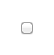 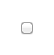 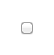 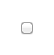 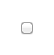 DV	CA	HU	LS	PS	SS	EN	AI	QL	TA	TB	TC	TD	TECourse Title: Early Childhood/Early Childhood Education Program DevelopmentAbbreviated Course Title: EC/ECE Program DevelopmentCourse Type: LEC Credit Hours: 3o r if variable hours: toContact Hours:Lecture: 2.5hrs/wk; 112.5hrs/semesterLab: Other:Repeat Information:Limit: 0Max Hrs: 0Grading Mode: standardThis course is/will be: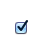 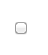 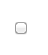 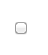 a required course in a major programa required course in a minor programa required course in a 1­ or 2­ year programelectivePrerequisites/Co­requisites:CHF 2600, CHF 2610, CHF 2620, or consent of the instructor, and concurrent or prior enrollment in CHF 4710 and CHF 4720Course description (exactly as it will appear in the catalog, including prerequisites):CHF 4730 - Early Childhood/Early Childhood Education Program Development Credits: (3)   Typically taught: Fall [Full Sem] Spring [Full Sem] This course prepares students with skills specific to leadership roles in early childhood education programs including: professional ethics, ensuring the health and safety of children, ongoing quality improvement, program leadership, planning, and management. Content and skills focus on practices endorsed by the National Association for the Education of Young Children (NAEYC) and are aligned with the NAEYC Standards for Early Childhood Professional Preparation Programs. Prerequisite: CHF 2600, CHF 2610, CHF 2620, or consent of the instructor, and concurrent or prior enrollment in CHF 4710 and CHF 4720.Justification for the new course or for changes to an existing course. (Note: Justification should emphasize academic rationale for the change or new course. This is particularly important for courses requesting upper­ division status.)This course fills a gap in the WSU EC/ECE program needed for professionals in early childhood care and education. CHF 4730 will provide students with information and skills needed to develop and implement high quality programs for young children. Professionals in the field of early care and education require a diverse range of skills in addition to the knowledge of child development, guidance, planning, teaching, and working with parents gained in other courses. This course draws from three areas of program development and administration. CHF 4730 will focus on those skills related to administering programs including managing the day­to­day operation of a quality program but also the leadership skills required for working with staff, teachers, children and families. Additionally, knowledge of health and safety is necessary, not only to establish and maintain positive environments for learning and development, but essential for obtaining and retaining licensing. Program administrators and teachers need to hone their research skills to better implement evidence­ based developmentally appropriate programs and to be prepared to assess programs, environments, teaching, and the extent to which the needs of children are being met.INFORMATION PAGEfor substantive proposals only1. Did this course receive unanimous approval within the Department?trueIf not, what are the major concerns raised by the opponents?2. If this is a new course proposal, could you achieve the desired results by revising an existing course within your department or by requiring an existing course in another department?No. This course addresses gaps in the program that cannot be included within existing courses that focus on other distinctareas of early childhood care and education. There are no other courses offered that take this broad perspective of program development and management.3. How will the proposed course differ from similar offerings by other departments? Comment on any subject overlap between this course and topics generally taught by other departments, even if no similar courses are currently offered by the other departments. Explain any effects that this proposal will have on program requirements or enrollments in other department. Please forward letters (email communication is sufficient) from all departments that you have identified above stating their support or opposition to the proposed course.This course has received support from Kristin Hadley in Teacher Education.4. Is this course required for certification/accreditation of a program?noIf so, a statement to that effect should appear in the justification and supporting documents should accompany this form.5. For course proposals, e­mail a syllabus to Faculty Senate (mailto:kbrown4@weber.edu) which should be sufficiently detailed that the committees can determine that the course is at the appropriate level and matches the description. There should be an indication of the amount and type of outside activity required in the course (projects, research papers, homework, etc.).Please mail a signed approval page (SignaturePage.PDF)to the Faculty Senate Office, MA 210J, MC 1033.